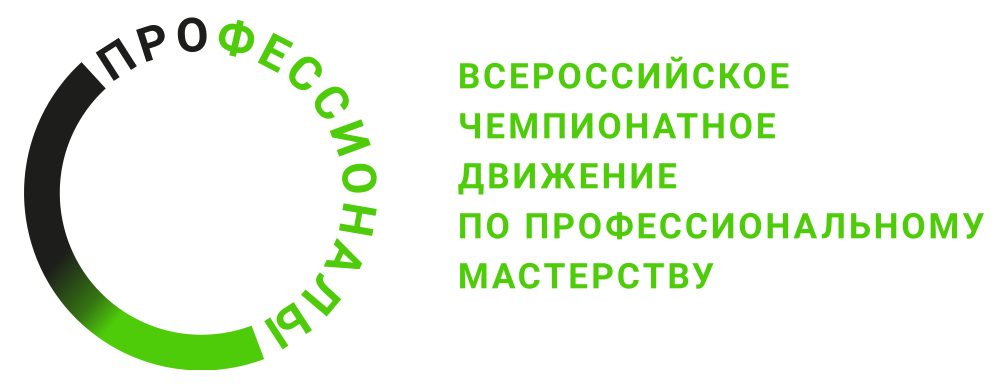 ПРОГРАММА ПРОВЕДЕНИЯРегионального этапа Чемпионата по профессиональному мастерству «Профессионалы» 2024 г.по компетенции «Автоматизация бизнес-процессов организаций»
Общая информацияОбщая информацияПериод проведения26.02.2024-01.03.2024Место проведения и адрес площадкиКГБПОУ "Канский технологический колледж", 663600, Красноярский край, г. Канск, ул. Кайтымская, дом 56ФИО Главного экспертаКирейцева Алена НиколаевунаКонтакты Главного экспертаkireytcevach@mail.ru, 89135881524Д-1  /  26.02.2024Д-1  /  26.02.202409:00 – 09:30Аккредитация экспертов на площадке, знакомство, инструктаж09:30 – 12:30Обучение экспертов, распределение ролей между экспертами, работа с заданием и критериями оценки, заполнение и подписание протоколов и ведомостей. 12:30 – 13:30Обед12:30 – 13:00Аккредитация конкурсантов на площадке, знакомство, инструктаж13:00 – 15:00Жеребьевка рабочих мест, проверка рабочих мест15:00 – 16:00 Ознакомление с конкурсным заданием. Заполнение и подписание протоколов и ведомостей.Д1 / 27.02.2024Д1 / 27.02.20249:00 – 9:15Сбор участников и экспертов на площадке9:15 – 9:30Ознакомление с конкурсным заданием (сессия 1). Установочный брифинг от эксперта-наставника9:30 – 11:00Выполнение задания (сессия 1)11:00 – 11:15Технологический перерыв11:15 – 12:45Выполнение задания (сессия 1, продолжение)12:45 – 13:30Обед13:30 – 15:00Выполнение задания (сессия 1, продолжение)15:00 – 15:15Технологический перерыв15:15 – 16:45Выполнение задания (сессия 1, продолжение)В течение дняПроверка работ участниковД2 / 28.02.2024Д2 / 28.02.20249:00 – 9:15Сбор участников и экспертов на площадке9:15 – 9:30Ознакомление с конкурсным заданием (сессия 2). Установочный брифинг от эксперта-наставника9:30 – 11:00Выполнение задания (сессия 2)11:00 – 11:15Технологический перерыв11:15 – 12:45Выполнение задания (сессия 2, продолжение)12:45 – 13:30Обед13:30 – 13:45Ознакомление с конкурсным заданием (сессия 3). Установочный брифинг от эксперта-наставника13:45 – 15:15Выполнение задания (сессия 3)15:15 – 15:30Технологический перерыв15:30 – 17:00Выполнение задания (сессия 3, продолжение)В течение дняПроверка работ участниковД3  / 29.02.2024Д3  / 29.02.20249:00 – 9:15Сбор участников и экспертов на площадке9:15 – 9:30Ознакомление с конкурсным заданием (сессия 4). Установочный брифинг от эксперта-наставника9:30 – 11:00Выполнение задания (сессия 4)11:00 – 11:15Технологический перерыв11:15 – 12:45Выполнение задания (сессия 4, презентация)12:45 – 13:30Обед13:30 – 15:00 Обсуждение чемпионата с участниками, совместное фото. 15:00 – 18.00Эксперты: проверка, внесение оценок, блокировка оценок, подписание протоколов.